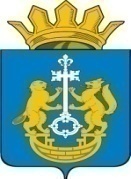 Приложение к Порядку размещения  информации  о среднемесячной заработной плате руководителей ,их заместителей, главных бухгалтеров муниципальных учреждений и муниципальных унитарных предприятий Тюменского муниципального района винформационно- телекоммуникационной сети «Интернет» Информация о среднемесячной заработной платеруководителей, их заместителей , главных бухгалтеров муниципальных учреждений и муниципальных унитарных предприятийТюменского муниципального района Муниципальное автономное учреждение дополнительного образования детско- юношеская спортивная школа №2 Тюменского муниципального районаФамилия, имя, отчество лица, замещающего должность руководителя ,заместителяруководителя, главного бухгалтера организацииДолжность лицаСреднемесячная заработная плата  за 2018 год123Вакарин Александр Владимирович Заместитель директора58197,04Закирова Лилия Зиряковна Главный бухгалтер4800274